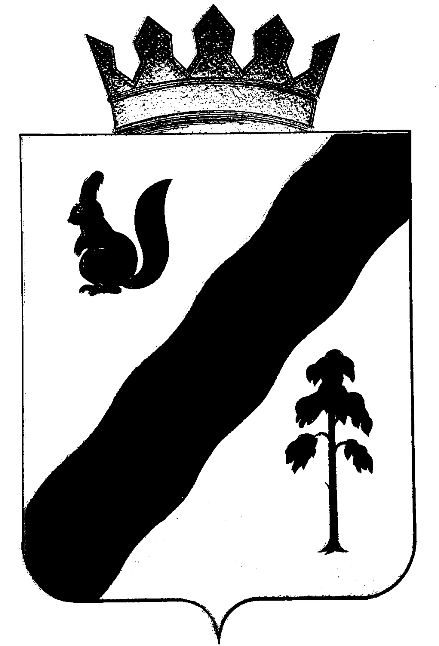 ПОСТАНОВЛЕНИЕадминистрации Гайнского муниципального ОКРУГАПЕРМСКОГО КРАЯ О внесении изменений в муниципальнуюпрограмму Гайнского муниципальногоокруга Пермского края «Управлениемуниципальным имуществом и земельными ресурсами Гайнского муниципального округа», утвержденную постановлением администрации Гайнского муниципального района от 17.12.2018 №632-245-01-08 В соответствии с Федеральным законом от 6 октября 2003 г. №131-ФЗ «Об общих принципах организации местного самоуправления в Российской Федерации», статьей 179 Бюджетного кодекса Российской Федерации, Уставом МО «Гайнский муниципальный округ», администрация Гайнского муниципального округа ПОСТАНОВЛЯЕТ:Внести в муниципальную программу Гайнского муниципального округа Пермского края «Управление муниципальным имуществом и земельными ресурсами Гайнского муниципального округа», утвержденную постановлением администрации Гайнского муниципального района от 17.12.2018 №632-245-01-08 следующие изменения:В Паспорте муниципальной программы объемы и источники финансирования Программы изложить в следующей редакции:В приложении 2 Объемы и источники финансирования изложить в следующей редакции: Приложение 4 «Финансовое обеспечение реализации муниципальной программы «Управление муниципальным имуществом и земельными ресурсами Гайнского муниципального округа» за счет средств бюджета Гайнского муниципального округа изложить в следующей редакции:2. Настоящее постановление вступает в силу после официального обнародования в порядке, предусмотренном Уставом муниципального образования «Гайнский муниципальный округ».        3. Контроль за исполнением настоящего постановления оставляю за собой.Глава муниципального округа – глава администрацииГайнского муниципального округа                                                      Е.Г. Шалгинских30.04.2020№219Объемы и источники финансирования ПрограммыИсточники финансированияРасходы (тыс. руб.)Расходы (тыс. руб.)Расходы (тыс. руб.)Расходы (тыс. руб.)Объемы и источники финансирования ПрограммыИсточники финансирования201920202021ИтогоОбъемы и источники финансирования ПрограммыВсего, в том числе:355,06010,0675,07040,0Объемы и источники финансирования Программыкраевой бюджет03750,003750,0Объемы и источники финансирования Программыфедеральный бюджет0000Объемы и источники финансирования Программыбюджет Гайнского округа355,02260,0675,03290,0Объемы и источники финансирования Программывнебюджетные источники0000Объемы и источники финансированияИсточники финансированияРасходы (тыс. руб.)Расходы (тыс. руб.)Расходы (тыс. руб.)Расходы (тыс. руб.)Объемы и источники финансированияИсточники финансированияочередной 2019 год2020 год2021 годИтогоОбъемы и источники финансированияВсего, в том числе:217,655380,080,05677,65Объемы и источники финансированиябюджет муниципального округа217,651630,080,01927,65Объемы и источники финансированиякраевой бюджет03750,003750,0Объемы и источники финансированияфедеральный бюджет0000Объемы и источники финансированиябюджет сельских поселений0000Объемы и источники финансированияВнебюджетные источники0000Наименование муниципальной программы, подпрограммы, основного мероприятия, мероприятияОтветственный исполнитель, соисполнители, участники (ГРБС)Расходы, тыс. руб.Расходы, тыс. руб.Расходы, тыс. руб.Наименование муниципальной программы, подпрограммы, основного мероприятия, мероприятияОтветственный исполнитель, соисполнители, участники (ГРБС)2019 годочередной2020 год2021 год12345Муниципальная программа «Управление муниципальным имуществом и земельными ресурсами Гайнского муниципального района»администрация муниципального округа355,05710,0675,0Подпрограмма 1. «Эффективное управление земельными ресурсами»администрация муниципального округа137,35630,0595,0Основное мероприятие 1. «Управление земельными ресурсами»администрация муниципального округа31,2630,0595,0 «Формирование земельных участков, включая расходы на топографическую съемку, межевание, разбивку земельных участков»администрация муниципального округа31,235,035,0 «Изготовление схем размещения земельных участков, подготовка межевого плана земельных участков, постановка на кадастровый учет с целью бесплатного предоставления многодетным семьям»администрация муниципального округа0,00,00,0  «Проведение комплексных кадастровых работ (проекты межевания, топография и т.д.)»администрация муниципального округа0,0250,0250,0«Проведение муниципального земельного контроля»администрация муниципального округа0,00,00,0  «Внесение в государственный кадастр недвижимости сведений о границах населенных пунктов, входящих в состав территорий муниципальных образований Пермского края, в виде координатного описания»администрация муниципального округа0,0345,0310,0  Основное мероприятие 2. «Обеспечение полноты и достоверности учета муниципального имущества» администрация муниципального округа106,150,00,0  «Приобретение программного обеспечения по учету имущества»администрация муниципального округа50,00,00,0Приобретение оргтехники компьютерное обеспечениеадминистрация муниципального округа56,150,00,0Подпрограмма 2 «Эффективное управление муниципальным имуществом»администрация муниципального округа217,655080,080,0Основное мероприятие администрация муниципального округа217,655080,080,0«Оценка муниципального имущества для проведения аукционов по продаже муниципального имущества и сдачи в аренду в т. ч. с аукциона»администрация муниципального округа35,030,030,0   «Техническая паспортизация объектов недвижимого имущества   с постановкой на государственный кадастровый учет и снятием с государственного кадастрового учета» администрация муниципального округа182,65350,050,0«Приобретение новой блочно-модульной котельной для п. Гайны»администрация муниципального округа0,05000,00,0